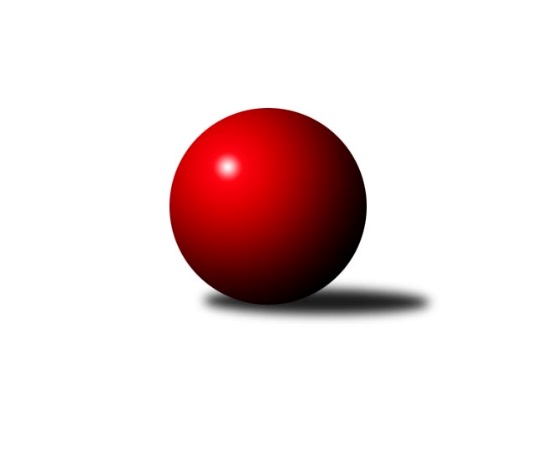 Č.7Ročník 2019/2020	11.5.2024 Okresní přebor Ostrava 2019/2020Statistika 7. kolaTabulka družstev:		družstvo	záp	výh	rem	proh	skore	sety	průměr	body	plné	dorážka	chyby	1.	TJ Sokol Bohumín E	6	5	0	1	35.0 : 13.0 	(51.5 : 20.5)	2440	10	1723	717	48.8	2.	TJ Sokol Bohumín D	6	4	0	2	30.5 : 17.5 	(40.0 : 32.0)	2358	8	1671	687	59.8	3.	SKK Ostrava C	6	4	0	2	29.0 : 19.0 	(38.0 : 34.0)	2373	8	1660	712	56.8	4.	SKK Ostrava B	6	4	0	2	28.5 : 19.5 	(38.5 : 33.5)	2362	8	1689	673	51.3	5.	TJ VOKD Poruba C	6	4	0	2	27.5 : 20.5 	(35.0 : 37.0)	2340	8	1658	682	64.2	6.	TJ Unie Hlubina C	6	3	0	3	25.5 : 22.5 	(43.0 : 29.0)	2362	6	1657	705	54.2	7.	TJ Michalkovice B	6	2	1	3	20.0 : 28.0 	(30.0 : 42.0)	2317	5	1662	655	63.2	8.	TJ Unie Hlubina E	6	0	1	5	12.0 : 36.0 	(24.0 : 48.0)	2230	1	1595	635	73.3	9.	TJ Sokol Bohumín F	6	0	0	6	8.0 : 40.0 	(24.0 : 48.0)	2265	0	1635	630	75.3Tabulka doma:		družstvo	záp	výh	rem	proh	skore	sety	průměr	body	maximum	minimum	1.	TJ Sokol Bohumín E	4	4	0	0	26.0 : 6.0 	(36.5 : 11.5)	2561	8	2580	2532	2.	SKK Ostrava C	3	3	0	0	19.0 : 5.0 	(25.0 : 11.0)	2334	6	2367	2315	3.	TJ Sokol Bohumín D	3	3	0	0	18.5 : 5.5 	(22.0 : 14.0)	2500	6	2552	2456	4.	TJ VOKD Poruba C	3	3	0	0	18.5 : 5.5 	(20.0 : 16.0)	2349	6	2406	2301	5.	SKK Ostrava B	3	3	0	0	18.0 : 6.0 	(22.0 : 14.0)	2313	6	2339	2294	6.	TJ Unie Hlubina C	2	2	0	0	14.0 : 2.0 	(19.0 : 5.0)	2457	4	2508	2405	7.	TJ Michalkovice B	3	1	1	1	11.0 : 13.0 	(17.0 : 19.0)	2285	3	2353	2171	8.	TJ Unie Hlubina E	3	0	0	3	6.0 : 18.0 	(10.5 : 25.5)	2313	0	2344	2285	9.	TJ Sokol Bohumín F	3	0	0	3	5.0 : 19.0 	(14.0 : 22.0)	2384	0	2441	2283Tabulka venku:		družstvo	záp	výh	rem	proh	skore	sety	průměr	body	maximum	minimum	1.	TJ Sokol Bohumín E	2	1	0	1	9.0 : 7.0 	(15.0 : 9.0)	2494	2	2695	2292	2.	TJ Sokol Bohumín D	3	1	0	2	12.0 : 12.0 	(18.0 : 18.0)	2360	2	2508	2242	3.	SKK Ostrava B	3	1	0	2	10.5 : 13.5 	(16.5 : 19.5)	2378	2	2480	2308	4.	SKK Ostrava C	3	1	0	2	10.0 : 14.0 	(13.0 : 23.0)	2392	2	2447	2321	5.	TJ VOKD Poruba C	3	1	0	2	9.0 : 15.0 	(15.0 : 21.0)	2336	2	2427	2260	6.	TJ Michalkovice B	3	1	0	2	9.0 : 15.0 	(13.0 : 23.0)	2332	2	2379	2316	7.	TJ Unie Hlubina C	4	1	0	3	11.5 : 20.5 	(24.0 : 24.0)	2361	2	2450	2173	8.	TJ Unie Hlubina E	3	0	1	2	6.0 : 18.0 	(13.5 : 22.5)	2202	1	2221	2170	9.	TJ Sokol Bohumín F	3	0	0	3	3.0 : 21.0 	(10.0 : 26.0)	2226	0	2267	2190Tabulka podzimní části:		družstvo	záp	výh	rem	proh	skore	sety	průměr	body	doma	venku	1.	TJ Sokol Bohumín E	6	5	0	1	35.0 : 13.0 	(51.5 : 20.5)	2440	10 	4 	0 	0 	1 	0 	1	2.	TJ Sokol Bohumín D	6	4	0	2	30.5 : 17.5 	(40.0 : 32.0)	2358	8 	3 	0 	0 	1 	0 	2	3.	SKK Ostrava C	6	4	0	2	29.0 : 19.0 	(38.0 : 34.0)	2373	8 	3 	0 	0 	1 	0 	2	4.	SKK Ostrava B	6	4	0	2	28.5 : 19.5 	(38.5 : 33.5)	2362	8 	3 	0 	0 	1 	0 	2	5.	TJ VOKD Poruba C	6	4	0	2	27.5 : 20.5 	(35.0 : 37.0)	2340	8 	3 	0 	0 	1 	0 	2	6.	TJ Unie Hlubina C	6	3	0	3	25.5 : 22.5 	(43.0 : 29.0)	2362	6 	2 	0 	0 	1 	0 	3	7.	TJ Michalkovice B	6	2	1	3	20.0 : 28.0 	(30.0 : 42.0)	2317	5 	1 	1 	1 	1 	0 	2	8.	TJ Unie Hlubina E	6	0	1	5	12.0 : 36.0 	(24.0 : 48.0)	2230	1 	0 	0 	3 	0 	1 	2	9.	TJ Sokol Bohumín F	6	0	0	6	8.0 : 40.0 	(24.0 : 48.0)	2265	0 	0 	0 	3 	0 	0 	3Tabulka jarní části:		družstvo	záp	výh	rem	proh	skore	sety	průměr	body	doma	venku	1.	TJ Michalkovice B	0	0	0	0	0.0 : 0.0 	(0.0 : 0.0)	0	0 	0 	0 	0 	0 	0 	0 	2.	TJ Sokol Bohumín E	0	0	0	0	0.0 : 0.0 	(0.0 : 0.0)	0	0 	0 	0 	0 	0 	0 	0 	3.	TJ Sokol Bohumín F	0	0	0	0	0.0 : 0.0 	(0.0 : 0.0)	0	0 	0 	0 	0 	0 	0 	0 	4.	SKK Ostrava C	0	0	0	0	0.0 : 0.0 	(0.0 : 0.0)	0	0 	0 	0 	0 	0 	0 	0 	5.	TJ Sokol Bohumín D	0	0	0	0	0.0 : 0.0 	(0.0 : 0.0)	0	0 	0 	0 	0 	0 	0 	0 	6.	TJ VOKD Poruba C	0	0	0	0	0.0 : 0.0 	(0.0 : 0.0)	0	0 	0 	0 	0 	0 	0 	0 	7.	TJ Unie Hlubina C	0	0	0	0	0.0 : 0.0 	(0.0 : 0.0)	0	0 	0 	0 	0 	0 	0 	0 	8.	TJ Unie Hlubina E	0	0	0	0	0.0 : 0.0 	(0.0 : 0.0)	0	0 	0 	0 	0 	0 	0 	0 	9.	SKK Ostrava B	0	0	0	0	0.0 : 0.0 	(0.0 : 0.0)	0	0 	0 	0 	0 	0 	0 	0 Zisk bodů pro družstvo:		jméno hráče	družstvo	body	zápasy	v %	dílčí body	sety	v %	1.	Lukáš Modlitba 	TJ Sokol Bohumín E 	6	/	6	(100%)	10.5	/	12	(88%)	2.	Rudolf Riezner 	TJ Unie Hlubina C 	6	/	6	(100%)	10	/	12	(83%)	3.	Petr Kuttler 	TJ Sokol Bohumín D 	6	/	6	(100%)	9	/	12	(75%)	4.	Martin Futerko 	SKK Ostrava C 	5	/	5	(100%)	9	/	10	(90%)	5.	David Zahradník 	TJ Sokol Bohumín E 	5	/	5	(100%)	9	/	10	(90%)	6.	Jiří Koloděj 	SKK Ostrava B 	5	/	6	(83%)	10	/	12	(83%)	7.	Lubomír Richter 	TJ Sokol Bohumín E 	5	/	6	(83%)	10	/	12	(83%)	8.	Michal Blinka 	SKK Ostrava C 	5	/	6	(83%)	7.5	/	12	(63%)	9.	Miroslav Koloděj 	SKK Ostrava B 	4.5	/	6	(75%)	8	/	12	(67%)	10.	Miroslav Heczko 	SKK Ostrava C 	4	/	5	(80%)	8	/	10	(80%)	11.	Tomáš Polášek 	SKK Ostrava B 	4	/	5	(80%)	7.5	/	10	(75%)	12.	Markéta Kohutková 	TJ Sokol Bohumín D 	4	/	5	(80%)	7	/	10	(70%)	13.	Josef Jurášek 	TJ Michalkovice B 	4	/	5	(80%)	7	/	10	(70%)	14.	Jaroslav Čapek 	SKK Ostrava B 	4	/	5	(80%)	6	/	10	(60%)	15.	Radovan Kysučan 	TJ Unie Hlubina E 	4	/	6	(67%)	9	/	12	(75%)	16.	Jáchym Kratoš 	TJ VOKD Poruba C 	4	/	6	(67%)	7	/	12	(58%)	17.	Miroslava Ševčíková 	TJ Sokol Bohumín E 	4	/	6	(67%)	7	/	12	(58%)	18.	Günter Cviner 	TJ Sokol Bohumín F 	4	/	6	(67%)	7	/	12	(58%)	19.	František Deingruber 	SKK Ostrava C 	4	/	6	(67%)	6	/	12	(50%)	20.	Martin Gužík 	TJ Unie Hlubina C 	3.5	/	5	(70%)	7	/	10	(70%)	21.	Vlastimil Pacut 	TJ Sokol Bohumín D 	3.5	/	6	(58%)	5	/	12	(42%)	22.	Miroslav Paloc 	TJ Sokol Bohumín D 	3	/	3	(100%)	6	/	6	(100%)	23.	Richard Šimek 	TJ VOKD Poruba C 	3	/	4	(75%)	7	/	8	(88%)	24.	Radek Říman 	TJ Michalkovice B 	3	/	4	(75%)	5	/	8	(63%)	25.	Helena Martinčáková 	TJ VOKD Poruba C 	3	/	4	(75%)	5	/	8	(63%)	26.	Michaela Černá 	TJ Unie Hlubina C 	3	/	6	(50%)	7.5	/	12	(63%)	27.	Jiří Břeska 	TJ Unie Hlubina C 	3	/	6	(50%)	7	/	12	(58%)	28.	Ondřej Kohutek 	TJ Sokol Bohumín D 	3	/	6	(50%)	7	/	12	(58%)	29.	Martin Ševčík 	TJ Sokol Bohumín E 	3	/	6	(50%)	7	/	12	(58%)	30.	Pavel Gerlich 	SKK Ostrava B 	3	/	6	(50%)	6	/	12	(50%)	31.	Veronika Rybářová 	TJ Unie Hlubina E 	3	/	6	(50%)	5.5	/	12	(46%)	32.	Michal Borák 	TJ Michalkovice B 	3	/	6	(50%)	4	/	12	(33%)	33.	Jiří Číž 	TJ VOKD Poruba C 	2	/	3	(67%)	3	/	6	(50%)	34.	Petr Řepecký 	TJ Michalkovice B 	2	/	4	(50%)	6	/	8	(75%)	35.	Karel Kudela 	TJ Unie Hlubina C 	2	/	4	(50%)	5	/	8	(63%)	36.	Oldřich Stolařík 	SKK Ostrava C 	2	/	4	(50%)	4	/	8	(50%)	37.	Antonín Chalcář 	TJ VOKD Poruba C 	2	/	4	(50%)	3	/	8	(38%)	38.	Jaroslav Hrabuška 	TJ VOKD Poruba C 	2	/	4	(50%)	2	/	8	(25%)	39.	Roman Klímek 	TJ VOKD Poruba C 	2	/	5	(40%)	5	/	10	(50%)	40.	Libor Mendlík 	TJ Unie Hlubina E 	2	/	5	(40%)	4	/	10	(40%)	41.	Hana Zaškolná 	TJ Sokol Bohumín D 	2	/	5	(40%)	3	/	10	(30%)	42.	Andrea Rojová 	TJ Sokol Bohumín E 	2	/	6	(33%)	8	/	12	(67%)	43.	Vladimír Sládek 	TJ Sokol Bohumín F 	2	/	6	(33%)	6	/	12	(50%)	44.	Daniel Herák 	TJ Unie Hlubina E 	2	/	6	(33%)	3.5	/	12	(29%)	45.	Josef Navalaný 	TJ Unie Hlubina C 	1	/	2	(50%)	2.5	/	4	(63%)	46.	Radomíra Kašková 	TJ Michalkovice B 	1	/	2	(50%)	2	/	4	(50%)	47.	Vojtěch Turlej 	TJ VOKD Poruba C 	1	/	2	(50%)	1	/	4	(25%)	48.	Martin Ferenčík 	TJ Unie Hlubina C 	1	/	3	(33%)	3	/	6	(50%)	49.	Zdeněk Franěk 	TJ Sokol Bohumín D 	1	/	4	(25%)	3	/	8	(38%)	50.	Janka Sliwková 	TJ Sokol Bohumín F 	1	/	4	(25%)	2	/	8	(25%)	51.	Pavlína Krayzelová 	TJ Sokol Bohumín F 	1	/	5	(20%)	4	/	10	(40%)	52.	Miroslav Futerko 	SKK Ostrava C 	1	/	5	(20%)	3.5	/	10	(35%)	53.	Jan Ščerba 	TJ Michalkovice B 	1	/	6	(17%)	5	/	12	(42%)	54.	Jan Petrovič 	TJ Unie Hlubina E 	1	/	6	(17%)	2	/	12	(17%)	55.	Jiří Adamus 	TJ VOKD Poruba C 	0.5	/	3	(17%)	2	/	6	(33%)	56.	Lenka Raabová 	TJ Unie Hlubina C 	0	/	1	(0%)	0	/	2	(0%)	57.	Henryk Bury 	TJ Sokol Bohumín F 	0	/	1	(0%)	0	/	2	(0%)	58.	Vladimír Malovaný 	SKK Ostrava C 	0	/	1	(0%)	0	/	2	(0%)	59.	Antonín Žídek 	TJ Michalkovice B 	0	/	1	(0%)	0	/	2	(0%)	60.	Hana Hájková 	TJ VOKD Poruba C 	0	/	1	(0%)	0	/	2	(0%)	61.	Ladislav Šústal 	TJ Unie Hlubina E 	0	/	1	(0%)	0	/	2	(0%)	62.	František Modlitba 	TJ Sokol Bohumín E 	0	/	1	(0%)	0	/	2	(0%)	63.	Blažena Kolodějová 	SKK Ostrava B 	0	/	2	(0%)	0	/	4	(0%)	64.	Miroslav Futerko 	SKK Ostrava C 	0	/	2	(0%)	0	/	4	(0%)	65.	David Teichman 	TJ Michalkovice B 	0	/	2	(0%)	0	/	4	(0%)	66.	Jiří Franek 	TJ Michalkovice B 	0	/	3	(0%)	1	/	6	(17%)	67.	Ondřej Valošek 	TJ Unie Hlubina C 	0	/	3	(0%)	1	/	6	(17%)	68.	Petr Říman 	TJ Michalkovice B 	0	/	3	(0%)	0	/	6	(0%)	69.	David Mičúnek 	TJ Unie Hlubina E 	0	/	3	(0%)	0	/	6	(0%)	70.	Pavel Rybář 	TJ Unie Hlubina E 	0	/	3	(0%)	0	/	6	(0%)	71.	Ladislav Štafa 	TJ Sokol Bohumín F 	0	/	4	(0%)	3	/	8	(38%)	72.	Jiří Toman 	TJ Sokol Bohumín F 	0	/	4	(0%)	2	/	8	(25%)	73.	Rostislav Hrbáč 	SKK Ostrava B 	0	/	4	(0%)	1	/	8	(13%)	74.	Petr Lembard 	TJ Sokol Bohumín F 	0	/	5	(0%)	0	/	10	(0%)Průměry na kuželnách:		kuželna	průměr	plné	dorážka	chyby	výkon na hráče	1.	TJ Sokol Bohumín, 1-4	2451	1738	712	61.4	(408.6)	2.	TJ Unie Hlubina, 1-2	2355	1668	687	55.7	(392.6)	3.	TJ VOKD Poruba, 1-4	2306	1659	646	75.0	(384.4)	4.	TJ Michalkovice, 1-2	2300	1639	661	69.3	(383.4)	5.	SKK Ostrava, 1-2	2265	1599	666	53.6	(377.6)	6.	- volno -, 1-4	0	0	0	0.0	(0.0)Nejlepší výkony na kuželnách:TJ Sokol Bohumín, 1-4TJ Sokol Bohumín E	2695	7. kolo	Lukáš Modlitba 	TJ Sokol Bohumín E	492	7. koloTJ Sokol Bohumín E	2580	6. kolo	Lukáš Modlitba 	TJ Sokol Bohumín E	473	1. koloTJ Sokol Bohumín E	2573	4. kolo	David Zahradník 	TJ Sokol Bohumín E	471	4. koloTJ Sokol Bohumín E	2560	3. kolo	Andrea Rojová 	TJ Sokol Bohumín E	464	7. koloTJ Sokol Bohumín D	2552	2. kolo	Petr Kuttler 	TJ Sokol Bohumín D	460	7. koloTJ Sokol Bohumín E	2532	1. kolo	Petr Kuttler 	TJ Sokol Bohumín D	459	3. koloTJ Sokol Bohumín D	2508	3. kolo	Petr Kuttler 	TJ Sokol Bohumín D	458	2. koloTJ Sokol Bohumín D	2493	7. kolo	Lukáš Modlitba 	TJ Sokol Bohumín E	458	6. koloSKK Ostrava B	2480	3. kolo	Lubomír Richter 	TJ Sokol Bohumín E	456	6. koloTJ Sokol Bohumín D	2456	5. kolo	Lukáš Modlitba 	TJ Sokol Bohumín E	455	4. koloTJ Unie Hlubina, 1-2TJ Unie Hlubina C	2508	4. kolo	Martin Ferenčík 	TJ Unie Hlubina C	450	4. koloTJ Unie Hlubina C	2450	1. kolo	Martin Gužík 	TJ Unie Hlubina C	443	1. koloTJ Unie Hlubina C	2405	7. kolo	Martin Gužík 	TJ Unie Hlubina C	436	4. koloSKK Ostrava B	2346	5. kolo	Rudolf Riezner 	TJ Unie Hlubina C	436	1. koloTJ Unie Hlubina E	2344	5. kolo	Jiří Koloděj 	SKK Ostrava B	426	5. koloTJ VOKD Poruba C	2322	3. kolo	Rudolf Riezner 	TJ Unie Hlubina C	425	7. koloTJ Michalkovice B	2317	7. kolo	Radovan Kysučan 	TJ Unie Hlubina E	423	3. koloTJ Unie Hlubina E	2311	3. kolo	Radovan Kysučan 	TJ Unie Hlubina E	423	1. koloTJ Unie Hlubina E	2285	1. kolo	Radovan Kysučan 	TJ Unie Hlubina E	422	5. koloTJ Sokol Bohumín F	2267	4. kolo	Rudolf Riezner 	TJ Unie Hlubina C	420	4. koloTJ VOKD Poruba, 1-4TJ VOKD Poruba C	2406	1. kolo	Jiří Koloděj 	SKK Ostrava B	425	1. koloTJ VOKD Poruba C	2341	6. kolo	Tomáš Polášek 	SKK Ostrava B	414	1. koloSKK Ostrava B	2308	1. kolo	Jáchym Kratoš 	TJ VOKD Poruba C	414	6. koloTJ VOKD Poruba C	2301	2. kolo	Roman Klímek 	TJ VOKD Poruba C	413	1. koloTJ Sokol Bohumín E	2292	2. kolo	Jaroslav Hrabuška 	TJ VOKD Poruba C	411	1. koloTJ Sokol Bohumín F	2190	6. kolo	Lukáš Modlitba 	TJ Sokol Bohumín E	410	2. kolo		. kolo	Jáchym Kratoš 	TJ VOKD Poruba C	409	2. kolo		. kolo	Jáchym Kratoš 	TJ VOKD Poruba C	408	1. kolo		. kolo	Miroslav Koloděj 	SKK Ostrava B	400	1. kolo		. kolo	Lubomír Richter 	TJ Sokol Bohumín E	400	2. koloTJ Michalkovice, 1-2SKK Ostrava C	2447	4. kolo	Martin Futerko 	SKK Ostrava C	456	4. koloTJ Michalkovice B	2353	6. kolo	Petr Kuttler 	TJ Sokol Bohumín D	443	6. koloTJ Michalkovice B	2332	4. kolo	Michal Blinka 	SKK Ostrava C	436	4. koloTJ Sokol Bohumín D	2330	6. kolo	Josef Jurášek 	TJ Michalkovice B	433	4. koloTJ Michalkovice B	2171	2. kolo	Oldřich Stolařík 	SKK Ostrava C	427	4. koloTJ Unie Hlubina E	2170	2. kolo	Jan Ščerba 	TJ Michalkovice B	424	6. kolo		. kolo	Petr Řepecký 	TJ Michalkovice B	417	6. kolo		. kolo	Ondřej Kohutek 	TJ Sokol Bohumín D	414	6. kolo		. kolo	Jan Ščerba 	TJ Michalkovice B	411	2. kolo		. kolo	Petr Řepecký 	TJ Michalkovice B	410	4. koloSKK Ostrava, 1-2SKK Ostrava C	2367	5. kolo	Michal Blinka 	SKK Ostrava C	442	7. koloSKK Ostrava B	2339	6. kolo	Jiří Koloděj 	SKK Ostrava B	442	6. koloSKK Ostrava C	2320	3. kolo	Martin Futerko 	SKK Ostrava C	426	3. koloSKK Ostrava C	2315	7. kolo	František Deingruber 	SKK Ostrava C	424	5. koloSKK Ostrava C	2311	1. kolo	Tomáš Polášek 	SKK Ostrava B	417	2. koloSKK Ostrava B	2306	4. kolo	František Deingruber 	SKK Ostrava C	416	3. koloSKK Ostrava B	2294	2. kolo	Martin Futerko 	SKK Ostrava C	415	5. koloTJ VOKD Poruba C	2260	5. kolo	Pavel Gerlich 	SKK Ostrava B	413	2. koloTJ Sokol Bohumín D	2242	4. kolo	Pavlína Krayzelová 	TJ Sokol Bohumín F	413	2. koloTJ Unie Hlubina E	2221	7. kolo	Michal Blinka 	SKK Ostrava C	411	1. kolo- volno -, 1-4Četnost výsledků:	8.0 : 0.0	1x	7.0 : 1.0	5x	6.5 : 1.5	1x	6.0 : 2.0	10x	5.5 : 2.5	1x	5.0 : 3.0	2x	4.0 : 4.0	1x	3.0 : 5.0	1x	2.0 : 6.0	4x	1.0 : 7.0	2x